Bezorgactie kerstpost Woord en Daad 2021 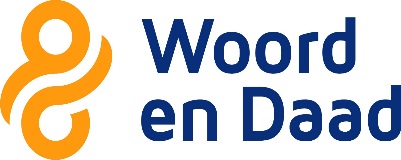 Ook dit jaar organiseert Stichting Woord en Daad comité Alblasserdam een bezorgactie kerstpost.Voor welk projectIn Colombia zijn veel jongeren, echter ze hebben weinig economisch perspectief. Een bedrijf starten is lastig of ze werken onder hun niveau omdat het onderwijs onvoldoende aansluit op de arbeidsmarkt. Veel jongeren maken hun middelbare school niet af en het percentage dat een beroepsopleiding volgt is zeer laag. Sinds de coronacrisis hebben de jongeren nog minder perspectief en loopt de werkloosheid snel op. Het aantal mensen dat onder de armoedegrens leeft neemt toe. Woord en Daad werkt samen met onze lokale partnerorganisatie Conviventia om jongeren en werklozen op te leiden zodat ze een bijdrage kunnen leveren aan de opbouw van het land.Het project biedt de jongeren een goede vakopleiding en helpt hen bij het opzetten van een onderneming. Dit zorgt voor perspectief op werk. Ook zorgt het ondersteunen bij het beginnen van een onderneming voor meer werkgelegenheid. De jongeren die een opleiding volgen, worden begeleid bij het zoeken naar een baan. Op www.woordendaadalblasserdam.nl leest u meer over het project.De kerstpostactie De actie houdt in dat wij uw kerstkaarten op tijd bezorgen tegen een tarief van € 0,55 per kaart. Ten opzichte van de reguliere postbezorging (€ 0,86) is dit een zeer aantrekkelijk tarief. Ons doel is uiteraard om zoveel mogelijk geld in te zamelen voor het project. Tijdens de kerstpostactie 2020 hebben we bijna 4.000 kaarten mogen bezorgen.Hoe werkt het de actie?U heeft uw kerst- en nieuwjaarskaarten geschreven en nu moeten ze bezorgd worden.Wij bezorgen graag de kaarten die u geschreven hebt aan mensen die wonen in: Alblasserdam, Kinderdijk, Nieuw-Lekkerland, Hendrik-Ido-Ambacht, Papendrecht, Streefkerk en Oud-Alblas.De kaarten worden ook bezorgd in Woonzorgcentrum Nebo te Zwijndrecht en Verpleeghuis Salem te Ridderkerk. Deze kaarten (eventueel met enveloppe) stopt u in de grote enveloppe die u van ons ontvangen heeft. 
Voor de sortering is het belangrijk dat u op de kaarten de juiste postcodes invult. Als u contant wilt betalen, moet u niet vergeten het verschuldigde bedrag bij te voegen. Voor de administratieve verwerking heeft contante betaling onze voorkeur. Als u liever niet contant wilt betalen kunt u het geld overmaken op rekeningnummer NL 46 RABO 0152 2376 23 ten name van St. Woord en Daad Alblasserdam. Nu mag u de enveloppe dichtplakken.Tot slot, maar zeker niet onbelangrijk, vragen wij u om het aantal te bezorgen kaarten, het verschuldigde bedrag en uw gegevens als afzender op de enveloppe te noteren. Uw gegevens zijn belangrijk in het geval dat u bijvoorbeeld vergeten bent om een kaart te adresseren of als er andere onduidelijkheden zijn.  Nu bent u klaar en mag u ons aan het werk zetten!De enveloppe geeft u af op één van de inleveradressen die vermeld staan op de envelop. Als u vragen heeft kunt u contact opnemen met coördinator Janneke van der Kruijt (078-6917746).Mogen wij op uw medewerking en sympathie rekenen?Alvast onze hartelijke dank en… gezegende Kerstdagen en een voorspoedig 2022!Namens Woord en Daad, comité Alblasserdam,Arie Helmink		Janneke van der KruijtJacob Huisman		Jenneke van de Weteringh